     Toruń, 27.02.2024r.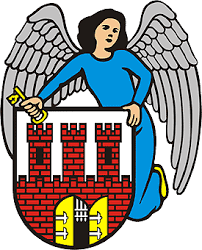         Wojciech Klabun						        Radny Miasta Toruniaul. Wały Gen. Sikorskiego 8          87-100 ToruńPanMichał ZaleskiPrezydentMiasta ToruniaWNIOSKISzanowny Panie Prezydencie,Zwracam się z prośbą o uwzględnienie przez Pana Prezydenta poniższych wniosków:Włączenie latarń na ul. Drzymały Wnoszę o włączenie 6 latarni ulicznych na ul. Drzymały na odcinku Poznańska-Andersa, a także na ul. Andersa w okolicach skrzyżowania z ul. Drzymały. Spowoduje to zwiększenie bezpieczeństwa w szczególności w okolicy powyższego skrzyżowania. Jest to ważne tym bardziej, że służby drogowe już kilkukrotnie poprawiały znaki dot. tymczasowej organizacji ruchu w tej okolicy.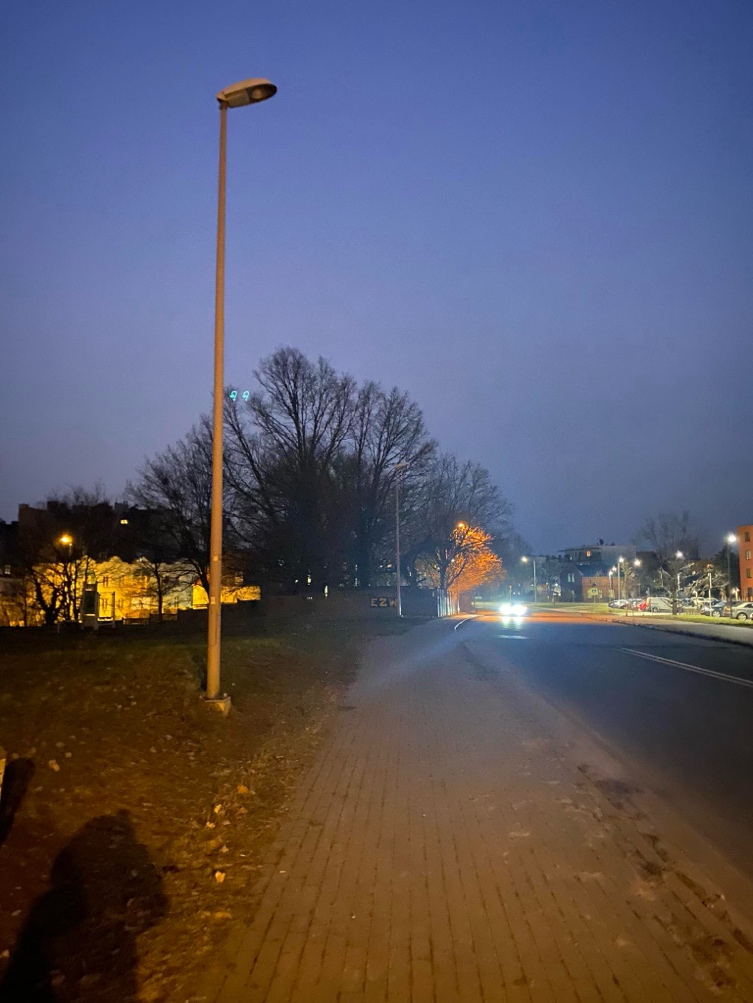 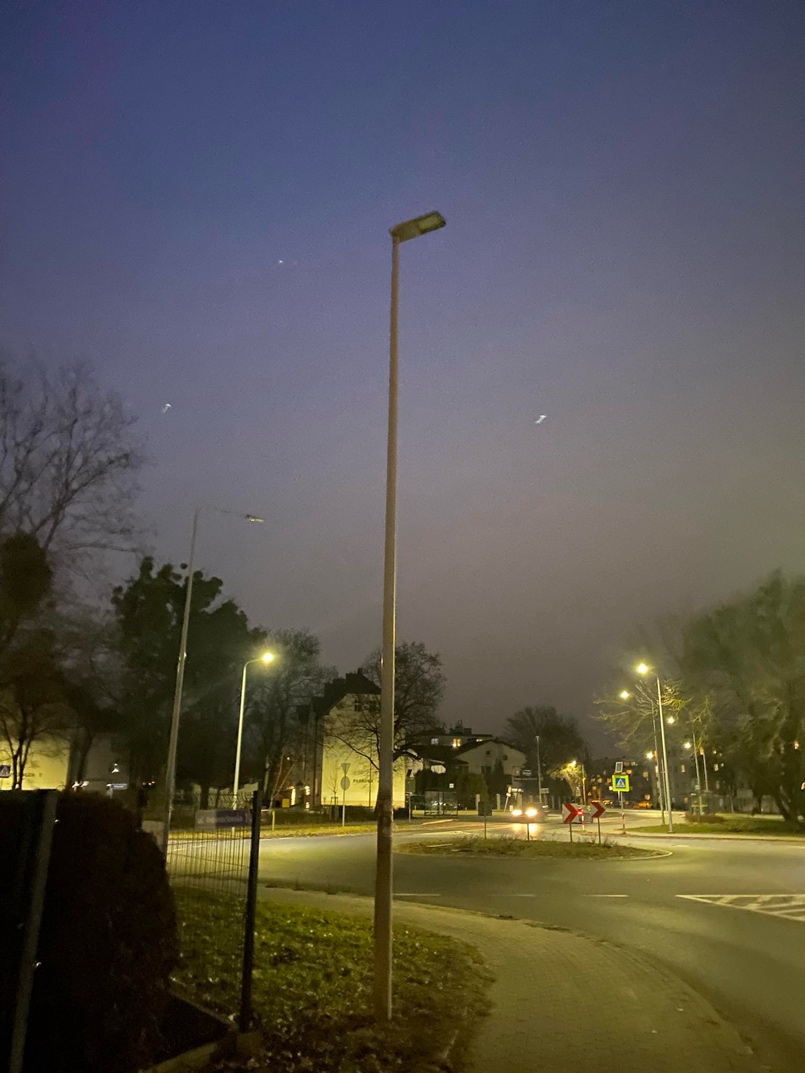 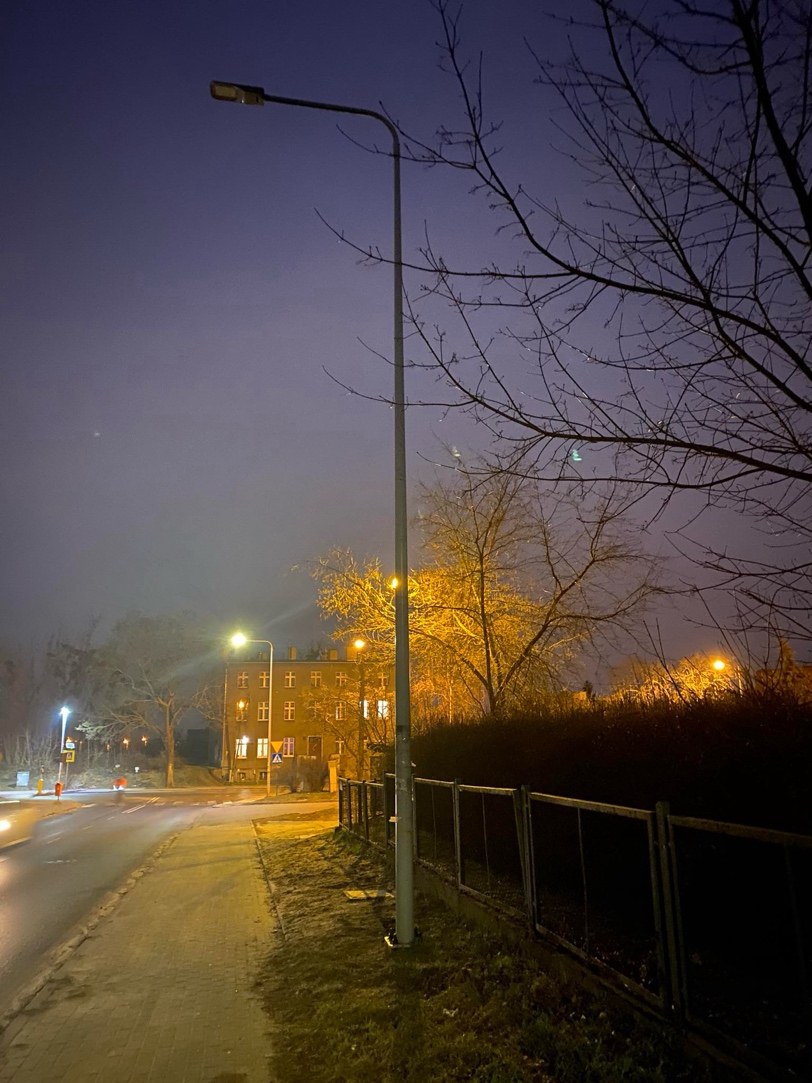 Remonty bieżące ulic lewobrzeżnego ToruniaW związku z bardzo złym stanem nawierzchni ulic, wnoszę o pilne remonty ulic: Poznańskiej, Andersa, Drzymały, Hallera, Prufferów, Kujawskiej, 63. pułku piechoty, Podgórskiej i Inowrocławskiej. Część z tych ulic jest dodatkowo zdegradowana przez zwiększone natężenie ruchu spowodowane objazdami na czas przebudowy ul. Poznańskiej.Łączą wyrazy szacunku,Wojciech Klabun/  -  /Radny Miasta Torunia